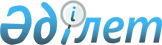 Об Аппарате Правительства Республики Казахстан
					
			Утративший силу
			
			
		
					Постановление Правительства Республики Казахстан от 12 ноября 1996 г. N 1374. Утратило силу - постановлением Правительства РК от 17 марта 1997 г. N 337 ~P970337.

       Сноска. В структуру и штатную численность внесены изменения (временно) - постановлением Правительства РК от 27 февраля 1997 г. N 275 P970275_ . 



 

      В целях повышения эффективности системы государственного управления, экономии средств республиканского бюджета и в соответствии с Указом Президента Республики Казахстан от 29 октября 1996 г. N 3168 U963168_ "О совершенствовании структуры центральных исполнительных органов и сокращении численности государственных органов" и Указом Президента Республики Казахстан, имеющим силу Конституционного закона, от 18 декабря 1995 г. N 2688 Z952688_ "О Правительстве Республики Казахстан" Правительство Республики Казахстан ПОСТАНОВЛЯЕТ: 

      1. Утвердить прилагаемую структуру и штатную численность работников Аппарата Правительства Республики Казахстан. 

      2. Руководителю Аппарата Правительства Республики Казахстан: 

      в десятидневный срок утвердить штатное расписание Аппарата Правительства Республики Казахстан; 

      в месячный срок внести предложения по приведению в соответствие с настоящим постановлением Правительства Республики Казахстан ранее принятых решений Правительства Республики Казахстан. 

      3. Установить, что высвобождаемым работникам Аппарата Правительства Республики Казахстан предоставляются льготы и компенсации в соответствии с действующим законодательством Республики Казахстан. 

      4. Признать утратившим силу постановление Правительства Республики Казахстан от 20 октября 1995 г. N 1357 "Об Аппарате Правительства Республики Казахстан". 



 

         Премьер-Министр 

      Республики Казахстан 

 
					© 2012. РГП на ПХВ «Институт законодательства и правовой информации Республики Казахстан» Министерства юстиции Республики Казахстан
				